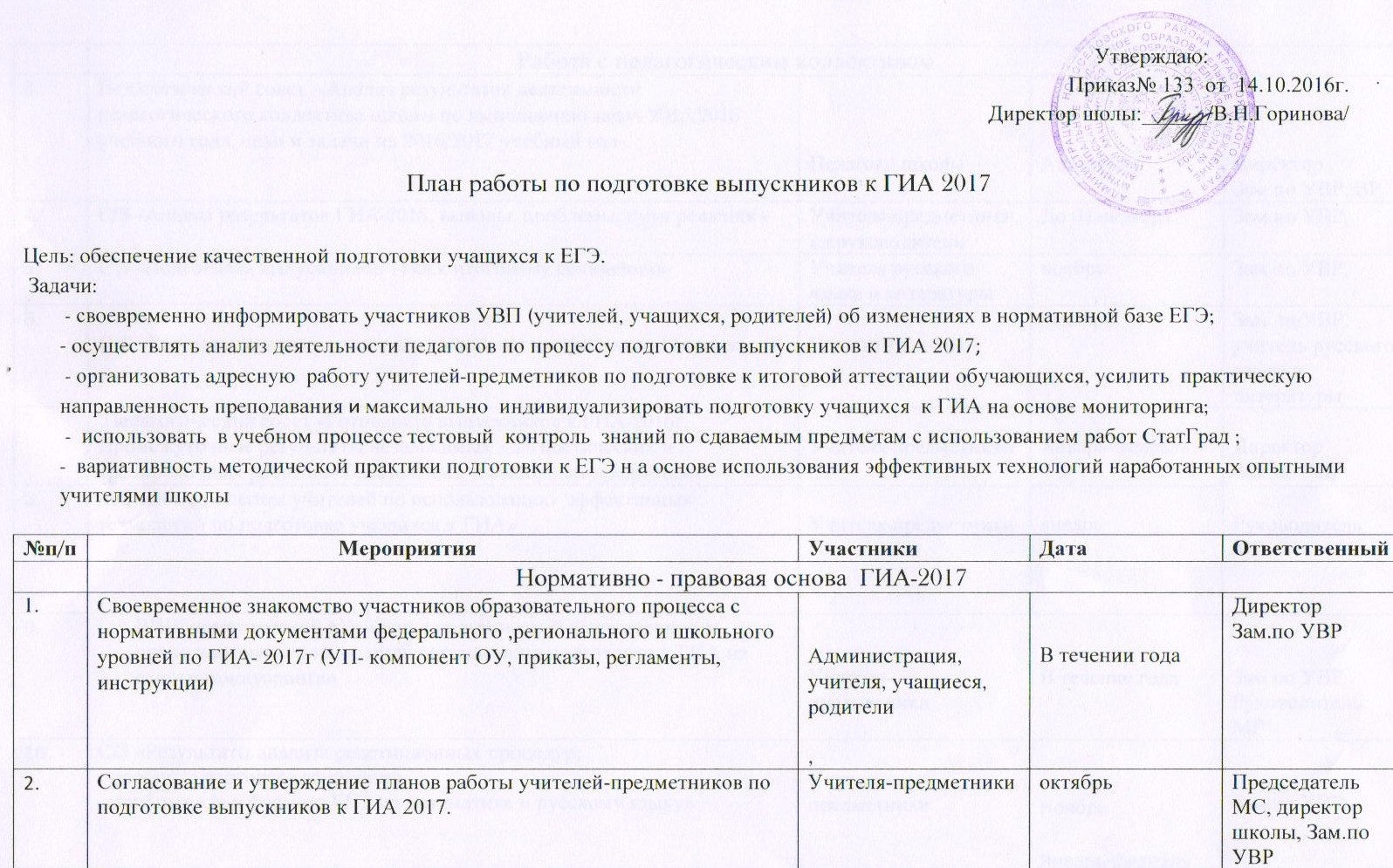                                                                      Работа с педагогическим коллективом                                                                     Работа с педагогическим коллективом                                                                     Работа с педагогическим коллективом                                                                     Работа с педагогическим коллективом3.Педагогический совет  «Анализ результатов деятельности педагогического коллектива школы по выполнению задач 2015/2016 учебного года, цели и задачи на 2016/2017 учебный год»Педагоги школыАвгуст(31)ДиректорЗам.по УВР, ВР4.С/З «Анализ результатов ГИА-2016, выводы, проблемы, пути решения »Учителя-предметники, кл.руководителиДо 04.октябряЗам.по УВР,5.С\З «Подготовка выпускников 11кл.к итоговому сочинению»Учителя русского языка и литературыноябрьЗам.по УВР,6.С/Д «Результат анализа  итогового сочинения выпускников 11класса»Педагоги школыдекабрьЗам. поУВР, учитель русского языка и литературы7. Педагогический совет «Готовность выпускников к ГИА-2016г. Промежуточные результаты независимых диагностических и тренировочных работ по обязательным и выборным предметам»Учителя-предметникиЯнварь-февральДиректорЗам.по УВР,8.МС «Обмен опытом учителей по использованию  эффективных технологий по подготовке учащихся к ГИА» Учителя-предметникиянварьРуководитель МР9.ВШК-тематический «Усиление практической направленности преподавания, усиление индивидуализации подготовки к ГИА на основе мониторинга»Учителя- предметникиВ течение годаЗам.по УВРРуководитель МР10.С/З «Результаты анализа репетиционных процедур:- пробного итогового сочинения,- пробных к/р в формате ЕГЭ по математике и русскому языку»Учителя- предметникиНоябрьЯнварь-февральЗам.по УВР12.МО « Структура и содержание КИМов-2017, методика заполнения бланков ответов»Учителя - предметникидекабрьРуководитель МР13.Пед.совет «Итоги 1-го полугодия:обсуждение результатов административного контроля по итогам первого полугодия в старшей школе»Учителя - предметникиянварьДиректор, Зам. по УВР14.Педагогический совет «О допуске учащихся к экзаменам»Учителя-предметники, кл.руководителимайДиректор, Зам. по УВР                                                                          Работа с учащимися - выпускниками                                                                          Работа с учащимися - выпускниками                                                                          Работа с учащимися - выпускниками                                                                          Работа с учащимися - выпускниками15.Предварительный сбор информации о выборе учащимися предметов на ГИАВыпускникиКл.руководителисентябрьКл. руководтители16.Заполнение базы РБДУчся,кл.руководителиоктябрьОтветственный за РБД17.Участие в  репетиционных процедурах:- пробного итогового сочинения,- пробных к/р в формате ЕГЭ по математике и русскому языку»выпускники11классаНоябрьЯнварь-февральЗам.по УВР18.Классное собрание «Знакомство с Положением о формах и сроках итоговой аттестации, о проведении экзаменов в форме ЕГЭ»Выпускники 11класса, родителидекабрьЗам.по УВР19.Проведение переговорных площадок с учащимися и родителями о ходе подготовки к ГИАВыпускники 11класса, родители, учителя-предметникиОктябрь,Январь, мартКл.руководители20.Индивидуальные  и групповые консультативные занятия Выпускники, учителя-предметникиВ течение годаУчителя-предметники21. Организация участия учащихся  11-х классов в диагностических и тренировочных работах в форме ЕГЭ, организованных ММЦ, УО, системой StatGrad и ОУ по КИМам прошлых лет.Выпускники, учителя-предметникиВ течение годаУчителя-предметники22.Общеклассное собрание «О порядке окончания учебного года. Инструктаж по процедуре проведения ЕГЭ. Об учете результатов ЕГЭ при выставлении итоговых отметок»Выпускники 11класса, родители,апрельЗам по УВР, кл.руководители23.Тренировочные занятия по заполнению бланков ответов Выпускники, учителя-предметникиапрельУчителя-предметники24.ВШК за ходом подготовки к ЕГЭ. Математика, русский язык Предметы по выбору обучающихсяУчащиеся 11классаВ течение годаЗам.по УВР25.Организация сопровождения и явки выпускников на ЕГЭ Уч-ся, сопровождающий педагог, кл.руководительМай-июньдиректор                                                                   Работа с родителями выпускников                                                                   Работа с родителями выпускников                                                                   Работа с родителями выпускников                                                                   Работа с родителями выпускников26.Родительское собрание «Ваши дети – выпускники. Цели и задачи завершающего года обучения в школе »Выпускники 11класса, родителисентябрьКл.руководителиЗам.по УВР, директор27.Общеклассное собрание по организации проведения итогового сочинения (изложения) как условия допуска к ГИА-2017. Выпускники 11класса, родители, учитель русского языканоябрьЗам.по УВР, учитель русского языка и литературы28.Информационное родительское собрание для родителей обучающихся 11-х классов по ГИА-2017. (анализ результатов написания итогового сочинения)Выпускники 11класса, родители, учитель русского языкадекабрьЗам.по УВР29. Информационное родительское собрание для родителей обучающихся 11-х классов по ГИА-2017. (анализ результатов пробных процедур)Выпускники 11класса, родители, учитель русского языка, учитель математикимартЗам. по УВР30.Индивидуальные консультации родителей по порядку проведения ГИА-2017 в форме ЕГЭКл. руководители, зам.по УВР,В течение годаКл.руководитель31.Проведение переговорных площадок с учащимися и родителями о ходе подготовки к ГИА, Знакомство с Положением о формах и сроках итоговой аттестации, о проведении экзаменов в форме ЕГЭВыпускники 11класса, родители, учителя-предметникиОктябрь,Январь, мартКл.руководитель32.Родительское собрание «Режим дня при подготовке и сдаче экзаменов. «Вредные» и полезные советы для родителей.Выпускники 11класса, родители, учителя-предметникиапрельКл.руководитель33.Информирование родителей о результатах экзаменов-ЕГЭ-2017Выпускники 11класса, родителиМай-июньКл.руководитель34.Итоговое родительское собрание «Результаты ГИА2017»Выпускники 11класса, родители, учителя-предметникииюньКл.руководитель                                                                                    Работа школьного сайта                                                                                    Работа школьного сайта                                                                                    Работа школьного сайта                                                                                    Работа школьного сайта35.Размещение информации по ЕГЭ в рамках образовательного пространства школы  :-анализ результатов сдачи ЕГЭ 2016г,- план подготовки выпускников к ГИА 2017,- регламент по подготовки выпускников к ГИА2017-октябрьОтветственный за ведение школьного сайта36.Размещение нормативно - правовых документов федерального , регионального , муниципального уровней-В течение годаОтветственный за ведение школьного сайта37.Размещение: расписания экзаменов, консультаций, советов психолога, другая полезная информация.-В течение годаОтветственный за ведение школьного сайта